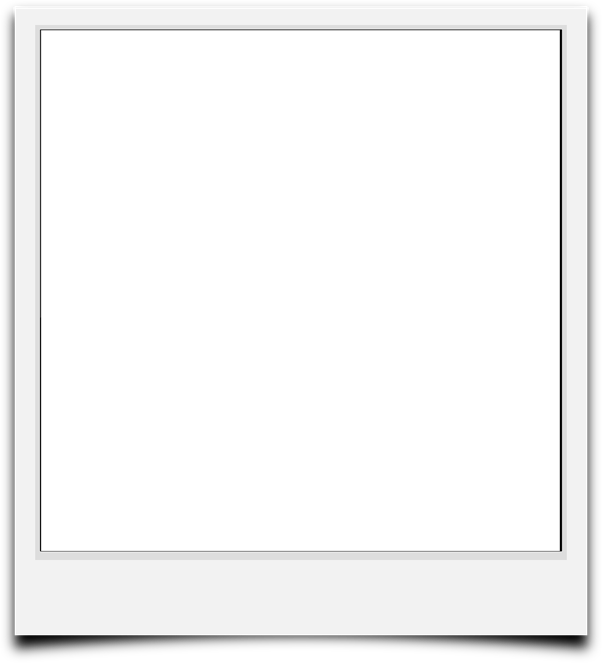 SteckbriefMein NameJohanne MusterMein Geburtsdatum01. April 1998Mein ZivilstandledigIch arbeite in der Kita KinderherzMeine AufgabenGruppenleiterinIch arbeite alsErzieherinIch arbeite amMontag, Dienstag und FreitagMeine QualifikationenAusbildung als Kleinkindererzieherin und mehrere Jahre Berufserfahrung in verschiedenen KitasMeine HobbysLesen, Musik spielen (Gitarre), Sport, Wandern, lachen